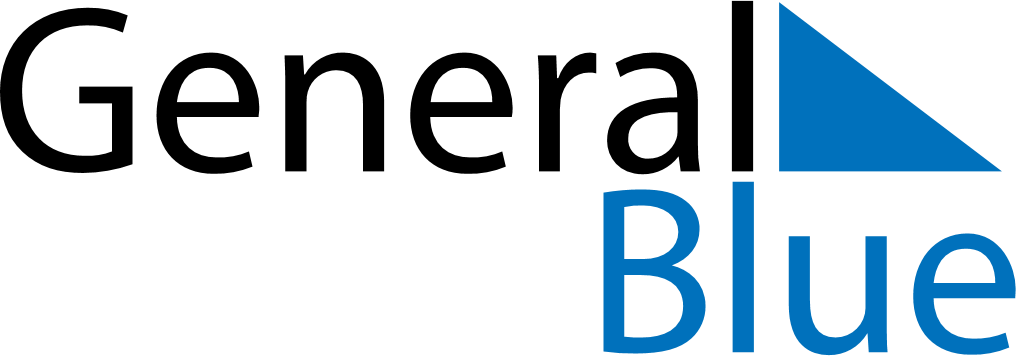 February 2024February 2024February 2024February 2024February 2024February 2024Whalley, England, United KingdomWhalley, England, United KingdomWhalley, England, United KingdomWhalley, England, United KingdomWhalley, England, United KingdomWhalley, England, United KingdomSunday Monday Tuesday Wednesday Thursday Friday Saturday 1 2 3 Sunrise: 7:57 AM Sunset: 4:48 PM Daylight: 8 hours and 51 minutes. Sunrise: 7:55 AM Sunset: 4:50 PM Daylight: 8 hours and 54 minutes. Sunrise: 7:54 AM Sunset: 4:52 PM Daylight: 8 hours and 58 minutes. 4 5 6 7 8 9 10 Sunrise: 7:52 AM Sunset: 4:54 PM Daylight: 9 hours and 2 minutes. Sunrise: 7:50 AM Sunset: 4:56 PM Daylight: 9 hours and 6 minutes. Sunrise: 7:48 AM Sunset: 4:58 PM Daylight: 9 hours and 10 minutes. Sunrise: 7:46 AM Sunset: 5:00 PM Daylight: 9 hours and 13 minutes. Sunrise: 7:44 AM Sunset: 5:02 PM Daylight: 9 hours and 17 minutes. Sunrise: 7:42 AM Sunset: 5:04 PM Daylight: 9 hours and 21 minutes. Sunrise: 7:40 AM Sunset: 5:06 PM Daylight: 9 hours and 25 minutes. 11 12 13 14 15 16 17 Sunrise: 7:39 AM Sunset: 5:08 PM Daylight: 9 hours and 29 minutes. Sunrise: 7:37 AM Sunset: 5:10 PM Daylight: 9 hours and 33 minutes. Sunrise: 7:34 AM Sunset: 5:12 PM Daylight: 9 hours and 37 minutes. Sunrise: 7:32 AM Sunset: 5:14 PM Daylight: 9 hours and 41 minutes. Sunrise: 7:30 AM Sunset: 5:16 PM Daylight: 9 hours and 45 minutes. Sunrise: 7:28 AM Sunset: 5:18 PM Daylight: 9 hours and 49 minutes. Sunrise: 7:26 AM Sunset: 5:20 PM Daylight: 9 hours and 54 minutes. 18 19 20 21 22 23 24 Sunrise: 7:24 AM Sunset: 5:22 PM Daylight: 9 hours and 58 minutes. Sunrise: 7:22 AM Sunset: 5:24 PM Daylight: 10 hours and 2 minutes. Sunrise: 7:20 AM Sunset: 5:26 PM Daylight: 10 hours and 6 minutes. Sunrise: 7:18 AM Sunset: 5:28 PM Daylight: 10 hours and 10 minutes. Sunrise: 7:15 AM Sunset: 5:30 PM Daylight: 10 hours and 14 minutes. Sunrise: 7:13 AM Sunset: 5:32 PM Daylight: 10 hours and 19 minutes. Sunrise: 7:11 AM Sunset: 5:34 PM Daylight: 10 hours and 23 minutes. 25 26 27 28 29 Sunrise: 7:09 AM Sunset: 5:36 PM Daylight: 10 hours and 27 minutes. Sunrise: 7:06 AM Sunset: 5:38 PM Daylight: 10 hours and 31 minutes. Sunrise: 7:04 AM Sunset: 5:40 PM Daylight: 10 hours and 36 minutes. Sunrise: 7:02 AM Sunset: 5:42 PM Daylight: 10 hours and 40 minutes. Sunrise: 6:59 AM Sunset: 5:44 PM Daylight: 10 hours and 44 minutes. 